Rumney Primary School Home Learning - Monday 11th May (Week 6) 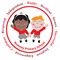 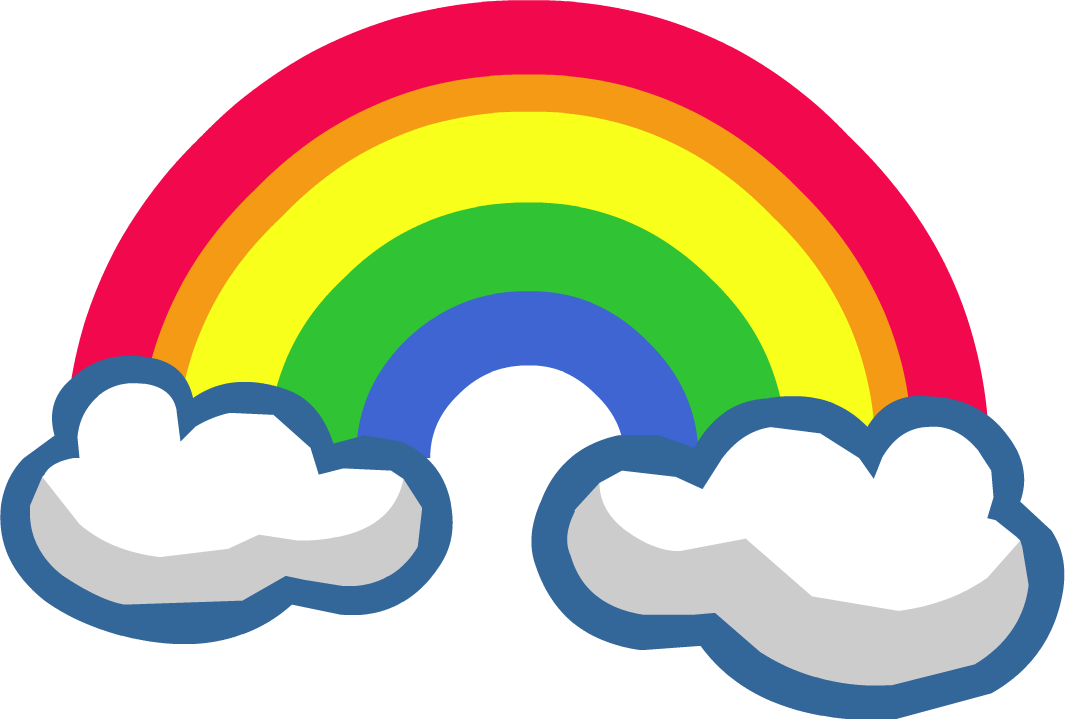 This week we will be continuing our topic Brave and Bold. The focus this week will be on our fantastic FireFighters.  Take a look at our ideas but please feel free to explore any of your own ideas.Rumney Primary School Home Learning - Monday 11th May (Week 6) This week we will be continuing our topic Brave and Bold. The focus this week will be on our fantastic FireFighters.  Take a look at our ideas but please feel free to explore any of your own ideas.Rumney Primary School Home Learning - Monday 11th May (Week 6) This week we will be continuing our topic Brave and Bold. The focus this week will be on our fantastic FireFighters.  Take a look at our ideas but please feel free to explore any of your own ideas.Rumney Primary School Home Learning - Monday 11th May (Week 6) This week we will be continuing our topic Brave and Bold. The focus this week will be on our fantastic FireFighters.  Take a look at our ideas but please feel free to explore any of your own ideas.LiteracyWatch the youtube clip https://youtu.be/ZxzewVTDas0 Discuss the video.  When might you need to call 999.  Do you know your address in case you had to call the emergency services?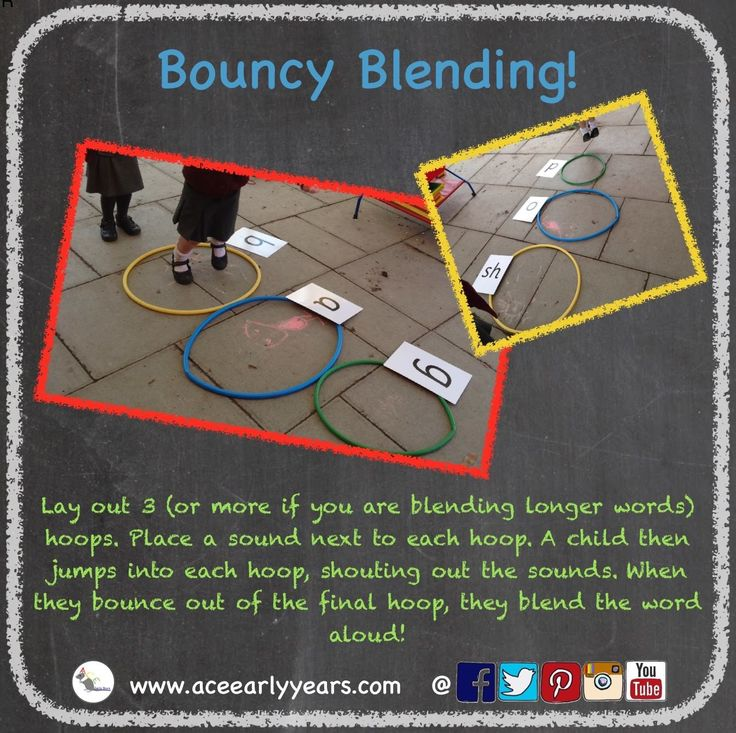 Jump up the rungs on a ladder like a firefighter (see picture) to do your “bouncy blending” to sound out words eg. c-a-t, d-o-g, t-r-ee, ch-i-p 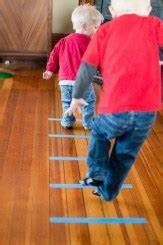 Continue to Read and talk about different story books. Can you spot any of your keywords in your book?Choose a keyword and talk about different sentences it could be used in.  Think about each word in the sentence.  Perhaps you could try and write out these simple sentences.  Watch the youtube clip https://youtu.be/ZxzewVTDas0 Discuss the video.  When might you need to call 999.  Do you know your address in case you had to call the emergency services?Jump up the rungs on a ladder like a firefighter (see picture) to do your “bouncy blending” to sound out words eg. c-a-t, d-o-g, t-r-ee, ch-i-p Continue to Read and talk about different story books. Can you spot any of your keywords in your book?Choose a keyword and talk about different sentences it could be used in.  Think about each word in the sentence.  Perhaps you could try and write out these simple sentences.  Watch the youtube clip https://youtu.be/ZxzewVTDas0 Discuss the video.  When might you need to call 999.  Do you know your address in case you had to call the emergency services?Jump up the rungs on a ladder like a firefighter (see picture) to do your “bouncy blending” to sound out words eg. c-a-t, d-o-g, t-r-ee, ch-i-p Continue to Read and talk about different story books. Can you spot any of your keywords in your book?Choose a keyword and talk about different sentences it could be used in.  Think about each word in the sentence.  Perhaps you could try and write out these simple sentences.  Maths Sing the action song Five Little FireFighters https://youtu.be/UZv-WS6lhKg Put your 10 fingers up in the air.  If you put one down how many are left up? 9 + 1 =10  If you put 5 down how many are left?  5+5 =10 (you don’t have to write anything down, just enjoy doing this practically).Using chalk, write the numbers to 10 on a wall/ pavement outside (or on a tiled bathroom wall at bathtime)  Can you find 2 numbers that make 10?  ie.  6 and 4, 3 and 7 etc.  (use your fingers to help you). Can you be a firefighter and squirt the numbers with a water gun, empty washing up bottle or bath toy?Continue to Forming numbers correctly - using number formation rhymes  Say ‘two more’ and ‘two less’ than given numbers up to 20 (and then beyond)Simple addition and subtraction using objects in the house e.g. teddies or counters. Use the signs +, - and = Sing the action song Five Little FireFighters https://youtu.be/UZv-WS6lhKg Put your 10 fingers up in the air.  If you put one down how many are left up? 9 + 1 =10  If you put 5 down how many are left?  5+5 =10 (you don’t have to write anything down, just enjoy doing this practically).Using chalk, write the numbers to 10 on a wall/ pavement outside (or on a tiled bathroom wall at bathtime)  Can you find 2 numbers that make 10?  ie.  6 and 4, 3 and 7 etc.  (use your fingers to help you). Can you be a firefighter and squirt the numbers with a water gun, empty washing up bottle or bath toy?Continue to Forming numbers correctly - using number formation rhymes  Say ‘two more’ and ‘two less’ than given numbers up to 20 (and then beyond)Simple addition and subtraction using objects in the house e.g. teddies or counters. Use the signs +, - and = Sing the action song Five Little FireFighters https://youtu.be/UZv-WS6lhKg Put your 10 fingers up in the air.  If you put one down how many are left up? 9 + 1 =10  If you put 5 down how many are left?  5+5 =10 (you don’t have to write anything down, just enjoy doing this practically).Using chalk, write the numbers to 10 on a wall/ pavement outside (or on a tiled bathroom wall at bathtime)  Can you find 2 numbers that make 10?  ie.  6 and 4, 3 and 7 etc.  (use your fingers to help you). Can you be a firefighter and squirt the numbers with a water gun, empty washing up bottle or bath toy?Continue to Forming numbers correctly - using number formation rhymes  Say ‘two more’ and ‘two less’ than given numbers up to 20 (and then beyond)Simple addition and subtraction using objects in the house e.g. teddies or counters. Use the signs +, - and = ICT Learn your address so that you could tell the emergency services. Can you find your house on GoogleMaps?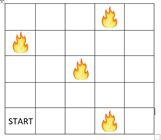 Draw a grid 5 squares by 5 squares.  Draw a little flame or colour a square in red.  From the start square, direct your little figure/ lego person to get to the fire to put it out eg. “go forward 3 squares, turn and go forward 2 spaces.”  (You could do this on a bigger scale with masking tape to create the grid and your child dressed as a firefighter!)Continue toSing along to the Jolly Jingles (phase 2 and 3) https://www.dailymotion.com/video/x2wpdvvUse www.topmarks.co.uk - set to ‘early years’ games in the drop down barLearn your address so that you could tell the emergency services. Can you find your house on GoogleMaps?Draw a grid 5 squares by 5 squares.  Draw a little flame or colour a square in red.  From the start square, direct your little figure/ lego person to get to the fire to put it out eg. “go forward 3 squares, turn and go forward 2 spaces.”  (You could do this on a bigger scale with masking tape to create the grid and your child dressed as a firefighter!)Continue toSing along to the Jolly Jingles (phase 2 and 3) https://www.dailymotion.com/video/x2wpdvvUse www.topmarks.co.uk - set to ‘early years’ games in the drop down barLearn your address so that you could tell the emergency services. Can you find your house on GoogleMaps?Draw a grid 5 squares by 5 squares.  Draw a little flame or colour a square in red.  From the start square, direct your little figure/ lego person to get to the fire to put it out eg. “go forward 3 squares, turn and go forward 2 spaces.”  (You could do this on a bigger scale with masking tape to create the grid and your child dressed as a firefighter!)Continue toSing along to the Jolly Jingles (phase 2 and 3) https://www.dailymotion.com/video/x2wpdvvUse www.topmarks.co.uk - set to ‘early years’ games in the drop down barGeneral Can you be brave and crawl or climb through an obstacle course like a Fire Fighter to rescue your cuddly toy?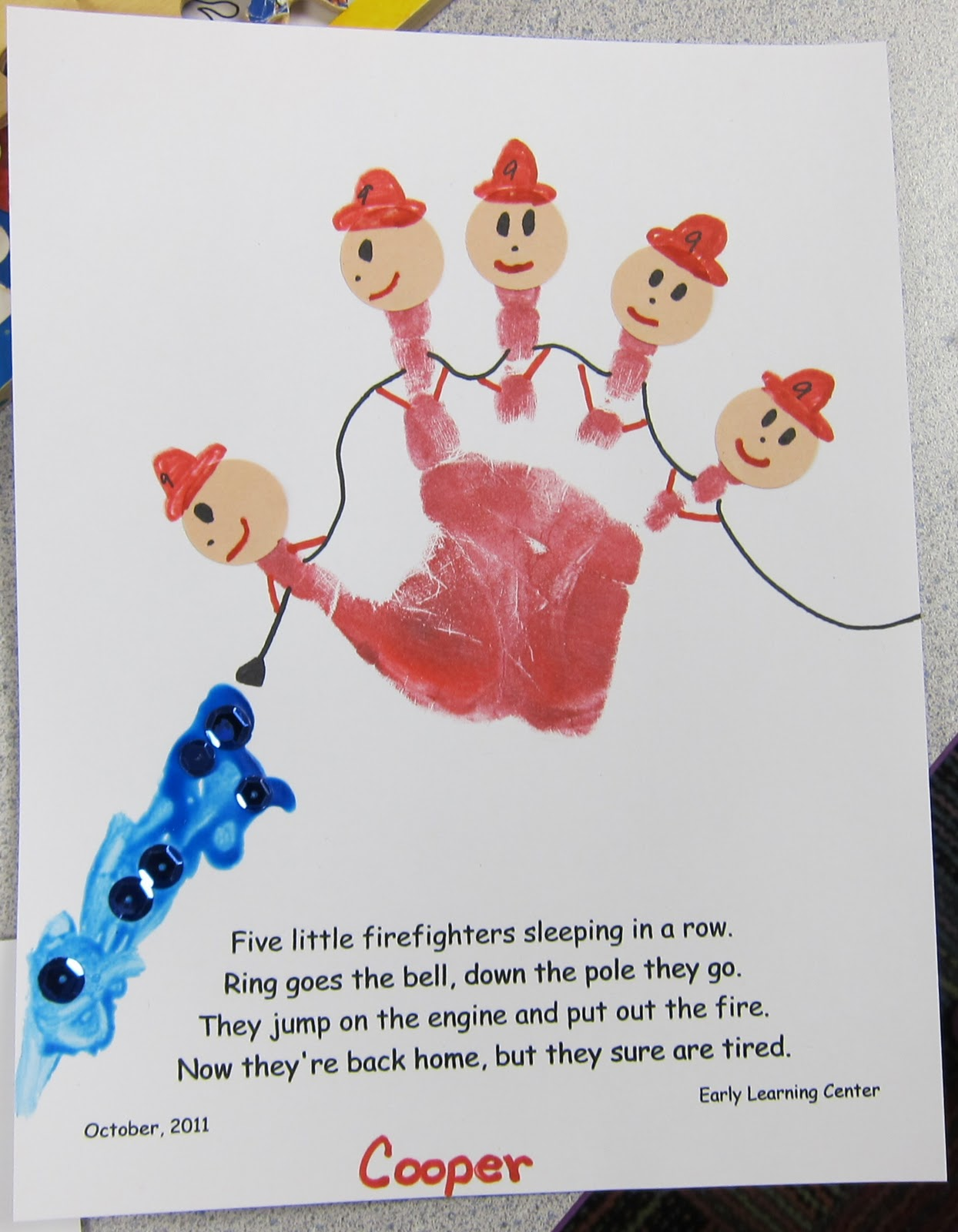 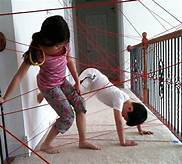 What type of firefighter crafts could you do?  Maybe you’d like to try this hand print.  It fits perfectly with our song Five Little FireFighters,Join in the next “Clap for Carers” to thank those who are Brave and Bold.Can you be brave and crawl or climb through an obstacle course like a Fire Fighter to rescue your cuddly toy?What type of firefighter crafts could you do?  Maybe you’d like to try this hand print.  It fits perfectly with our song Five Little FireFighters,Join in the next “Clap for Carers” to thank those who are Brave and Bold.Can you be brave and crawl or climb through an obstacle course like a Fire Fighter to rescue your cuddly toy?What type of firefighter crafts could you do?  Maybe you’d like to try this hand print.  It fits perfectly with our song Five Little FireFighters,Join in the next “Clap for Carers” to thank those who are Brave and Bold.